บทคัดย่อการวิจัยเรื่องนี้มีวัตถุประสงค์ คือ ๑. เพื่อศึกษาสภาพทั่วไปของการบริหารจัดการงาน   สาธารณสงเคราะห์ของวัดพนัญเชิงวรวิหาร ๒. เพื่อศึกษากระบวนการในการบริหารจัดการงาน      สาธารณสงเคราะห์ของวัดพนัญเชิงวรวิหาร ตามแนวพระดำริสมเด็จพระสังฆราช ๓. เพื่อนำเสนอรูปแบบการบริหารจัดการที่เหมาะสมสำหรับงานสาธารณสงเคราะห์ของวัดพนัญเชิงวรวิหารตามแนวพระดำริสมเด็จพระสังฆราชระเบียบวิธีวิจัยเป็นการวิจัยแบบผสานวิธี ระหว่างการวิจัยเชิงปริมาณ เก็บข้อมูลจากแบบสอบถาม กลุ่มตัวอย่างคือประชาชนรอบวัดพนัญเชิงวรวิหารและเขตใกล้เคียงในอำเภอพระนครศรีอยุธยา ที่ได้รับการสงเคราะห์จากวัดพนัญเชิงวรวิหาร ตามพระดำริสมเด็จพระสังฆราช จำนวน ๒๐๒ คน โดยใช้วิธีการสุ่มแบบแบ่งกลุ่ม วิเคราะห์ข้อมูลโดยการหาค่าความถี่ ร้อยละ ค่าเฉลี่ย ส่วนเบี่ยงเบนมาตรฐาน การทดสอบค่าที (t-test) และค่าเอฟ (F-test) และการวิจัยเชิงคุณภาพ โดยการเก็บข้อมูลจากแบบสัมภาษณ์เชิงลึกกับผู้ให้ข้อมูลสำคัญ ๑๘ รูปหรือคน วิเคราะห์ข้อมูลโดยการวิเคราะห์เนื้อหาเชิงพรรณนาผลการวิจัยพบว่าสภาพทั่วไปของการบริหารจัดการงานสาธารณสงเคราะห์ของวัดพนัญเชิงวรวิหารพบว่าประชาชนมีความคิดเห็นต่อสภาพทั่วไปของการบริหารจัดการงานสาธารณสงเคราะห์ของวัด พนัญเชิงวรวิหารตามแนวพระดำริสมเด็จพระสังฆราช ในโครงการตั้งโรงทานตามพระดำริ และโครงการสวนครัวนำสุข ด้วยวิถีพอเพียง โดยภาพรวม อยู่ในระดับมาก มีค่าเฉลี่ยเท่ากับ ๔.๒๕ ค่าส่วนเบี่ยงเบนมาตรฐานเท่ากับ ๐.๕๔๐ เมื่อพิจารณาเป็นรายด้านแล้ว พบว่าอยู่ในระดับมากทั้งสองโครงการ คือ โครงการตั้งโรงทานตามพระดำริ มีค่าเฉลี่ยเท่ากับ ๔.๓๕ ค่าส่วนเบี่ยงเบนมาตรฐานเท่ากับ ๐.๕๓๒ โครงการสวนครัวนำสุข ด้วยวิถีพอเพียง มีค่าเฉลี่ยเท่ากับ ๔.๑๕ ค่าส่วนเบี่ยงเบนมาตรฐานเท่ากับ ๐.๖๔๗กระบวนการในการบริหารจัดการงานสาธารณสงเคราะห์ของวัดพนัญเชิงวรวิหาร ตามแนวพระดำริสมเด็จพระสังฆราชพบว่าประชาชนมีความคิดเห็นต่อกระบวนการในการบริหารจัดการงานสาธารณสงเคราะห์ของวัดพนัญเชิงวรวิหารตามแนวพระดำริสมเด็จพระสังฆราช ในกระบวนการบริหารแบบ PDCA โดยภาพรวม อยู่ในระดับมาก มีค่าเฉลี่ยเท่ากับ ๔.๓๗ ค่าส่วนเบี่ยงเบนมาตรฐานเท่ากับ ๐.๔๗๑ เมื่อพิจารณาเป็นรายด้านแล้ว พบว่าอยู่ในระดับมากในทุกด้าน ด้านการวางแผนจัดการสงเคราะห์ มีค่าเฉลี่ยเท่ากับ ๔.๓๗ ค่าส่วนเบี่ยงเบนมาตรฐานเท่ากับ ๐.๕๓๔ ด้านการดำเนินการ มีค่าเฉลี่ยเท่ากับ ๔.๔๐ ค่าส่วนเบี่ยงเบนมาตรฐานเท่ากับ ๐.๕๑๘ ด้านการตรวจสอบดำเนินการ มีค่าเฉลี่ยเท่ากับ ๔.๓๐ ค่าส่วนเบี่ยงเบนมาตรฐานเท่ากับ ๐.๕๔๖ และด้านการปรับปรุงการทำงาน มีค่าเฉลี่ยเท่ากับ ๔.๓๙ ค่าส่วนเบี่ยงเบนมาตรฐานเท่ากับ ๐.๕๑๕  ๓. รูปแบบการบริหารจัดการที่เหมาะสมสำหรับงานสาธารณสงเคราะห์ของวัดพนัญเชิงวรวิหารตามแนวพระดำริสมเด็จพระสังฆราชพบว่า มี ๔ รูปแบบ ได้แก่ ๑) ด้านการวางแผนจัดการสงเคราะห์ มีการวางแผนโครงการอย่างเป็นขั้นตอน มีการประชุมงานกับหน่วยงานที่เกี่ยวข้องเพื่อวางแผนงานร่วมกัน ๒) ด้านการดำเนินการ การช่วยเหลือตรงกับความต้องการของผู้ที่ได้รับความเดือดร้อน กิจกรรมสาธารณสงเคราะห์ เป็นไปด้วยความเรียบร้อย เป็นขั้นตอน ให้ความช่วยเหลือผู้เดือดร้อนได้รวดเร็ว มีการดำเนินการตามมาตรการป้องกันโรคระบาดอย่างมีมาตรฐาน ๓) ด้านการตรวจสอบดำเนินการ หลังจากการปฏิบัติงานแล้ว มีการพูดคุย ถึงปัญหา และอุปสรรค เพื่อการแก้ไขในการปฏิบัติงานต่อไป เมื่อพบจุดบกพร่องแล้วรีบดำเนินการหาแนวทางการแก้ไขโดยทันที ๔) ด้านการปรับปรุงการทำงาน มีการแก้ไขปัญหาที่เกิดขึ้นได้อย่างตรงปัญหา ที่เกิดขึ้นการแก้ปัญหาเกิดขึ้นอย่างรวดเร็วAbstractThe objectives of this research are: 1. to study general conditions for public welfare management of Wat Phanan Choeng Worawihan, 2. to study the procedure of public welfare management of Wat Phanan Choeng Worawihan, and 3. to present a suitable management model for the public welfare work of Wat Phanan Choeng Worawihan according to the initiative of the Supreme Patriarch. The research methodology is the mixed methods which the quantitative research by survey from questionnaires of the 202 people as the samples group of the beneficiary around Wat Phanan Choeng Worawihan and nearby Phra Nakhon Sri Ayutthaya District by using the cluster random sampling.  The data were analyzed through frequency, percentage, mean, standard deviation, T-test, and F-test. The qualitative research by in-depth interviews with 18 key informants. The data analysis was the descriptive content analysis.The findings of research were found as following:1. The sampling group of people had the opinions to Public welfare management of Wat Phanan Choeng Worawihan, in over all, was at the high level            (= 4.25, S.D.=0.540). When considering each topic: Project setting up almshouse        (= 4.35, S.D.= 0.532), Project backyard garden(= 4.15, S.D.=0.647), we found that both of them were at high level. 2. The sampling group of people had the opinions to study the procedure of Public welfare management of Wat Phanan Choeng Worawihan, in over all, was at the high level (= 4.37, S.D.= 0.471). When considering each topic: Planning (= 4.37, S.D.= 0.534), Doing (= 4.40, S.D.= 0.518),Checking (= 4.30, S.D.= 0.546), and Action (= 4.39, S.D.= 0.515), we found that all of topics were at high level.3. A suitable management model have four models which are as follows: 1) Planning: the project is planned in a step-by-step manner. There are the meetings with relevant departments to plan the project together. 2) Doing: the help can meet the needs. Public welfare activities were done in a neat and in a step-by-step manner to help those in need quickly under the standardized measures to prevent epidemics. 3) Checking: After the activities, problems and obstacles were discussed in order to be solved in the next activity. When a problem is found, then immediately solve that problem. 4) Action: work improvement. There is a solution to solve the problem that arises exactly the problem. The solution came quickly.Suggestions for Public welfare management of Wat Phanan Choeng Worawihan according to the initiative of the Supreme Patriarch are as follows: 1) should publicize the project more. 2) should prepare the special zone for the beneficiary who get sick and are the elderly. 3) should increase the number of staff who help the beneficiary to carry the stuff. 4) should invite other private sectors to cooperate the project.ภาคผนวก ซแบบสอบถามเพื่อการวิจัย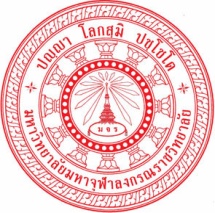 แบบสอบถามเพื่อการวิจัยเรื่อง รูปแบบการบริหารจัดการงานสาธารณสงเคราะห์ของวัดพนัญเชิงวรวิหารตามแนวพระดำริสมเด็จพระสังฆราช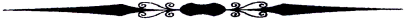 คำชี้แจงแบบสอบถามเพื่อการวิจัยนี้ มีวัตถุประสงค์เพื่อการศึกษารูปแบบการบริหารจัดการงานสาธารณ  สงเคราะห์ของวัดพนัญเชิงวรวิหารตามแนวพระดำริสมเด็จพระสังฆราช เพื่อช่วยเหลือผู้ประสบความยากลำบาก ในสถานการณ์โรคระบาดโควิด-๑๙ เพื่อนำผลวิจัยไปเป็นฐานข้อมูลเป็นองค์ความรู้ในการส่งเสริมการทำงานด้านสาธารณสงเคราะห์ของวัดและคณะสงฆ์ในจังหวัดพระนครศรีอยุธยาและในประเทศไทยต่อไปข้อมูลที่ได้ จะแปลผลวิจัยในภาพรวม ผู้วิจัยจะเก็บข้อมูลของท่านเป็นความลับ และใช้ประโยชน์เฉพาะการวิจัยเท่านั้น ไม่มีผลกระทบต่อท่านหรือหน่วยงานของท่านแต่อย่างใดแบบสอบถามนี้ แบ่งเป็น ๔ ตอน คือ ตอนที่ ๑ เป็นแบบสอบถามเกี่ยวกับปัจจัยส่วนบุคคลของผู้ตอบแบบสอบถามตอนที่ ๒ เป็นแบบสอบถามเกี่ยวกับรูปแบบการบริหารจัดการงานสาธารณสงเคราะห์ของ   วัดพนัญเชิงวรวิหารตามแนวพระดำริสมเด็จพระสังฆราช ในกระบวนการบริหารแบบ PDCAตอนที่ ๓  เป็นแบบสอบถามเกี่ยวกับรูปแบบการบริหารจัดการงานสาธารณสงเคราะห์ของ  วัดพนัญเชิงวรวิหารตามแนวพระดำริสมเด็จพระสังฆราช ในโครงการตั้งโรงทานตามพระดำริ และโครงการสวนครัวนำสุข ด้วยวิถีพอเพียง ตอนที่ ๔ เป็นแบบสอบถามเกี่ยวกับปัญหา อุปสรรค และข้อเสนอแนะ เกี่ยวกับรูปแบบการบริหารจัดการงานสาธารณสงเคราะห์ของวัดพนัญเชิงวรวิหารตามแนวพระดำริสมเด็จพระสังฆราช  ผู้วิจัยหวังเป็นอย่างยิ่งว่า คงจะได้รับความอนุเคราะห์ในการตอบแบบสอบถามเป็นอย่างดี จึงขอขอบคุณเป็นอย่างยิ่งมา ณ โอกาสนี้                นิสิตปริญญาโท หลักสูตรพุทธศาสตรมหาบัณฑิต               สาขาวิชาการจัดการเชิงพุทธ                  บัณฑิตวิทยาลัย  มหาวิทยาลัยมหาจุฬาลงกรณราชวิทยาลัยแบบสอบถามเพื่อการวิจัย เรื่อง  รูปแบบการบริหารจัดการงานสาธารณสงเคราะห์ของวัดพนัญเชิงวรวิหารตามแนว  พระดำริสมเด็จพระสังฆราชตอนที่ ๑ 	ปัจจัยส่วนบุคคลของผู้ตอบคำชี้แจง 	โปรดทำเครื่องหมาย √ ลงใน [  ] และเติมข้อความลงในช่องว่างที่กำหนดไว้ให้ ตามความเป็นจริง๑. เพศ๒. อายุ๓. วุฒิการศึกษาสูงสุด๔. อาชีพ๕.รายได้ต่อเดือนตอนที่ ๒ เป็นแบบสอบถามเกี่ยวกับรูปแบบการบริหารจัดการงานสาธารณสงเคราะห์ของวัดพนัญเชิงวรวิหารตามแนวพระดำริสมเด็จพระสังฆราช ในกระบวนการบริหารแบบ PDCAคำชี้แจง     โปรดทำเครื่องหมาย   ในช่องระดับความคิดเห็นว่าท่านมีความคิดเห็นต่อเรื่องนี้ในระดับใด ที่ตรงกับสภาพความเป็นจริง  โดยกำหนดระดับคะแนน ดังนี้๕ 	หมายถึง 	มีความคิดเห็นอยู่ในระดับระดับมากที่สุด๔ 	หมายถึง 	มีความคิดเห็นอยู่ในระดับระดับมาก๓ 	หมายถึง 	มีความคิดเห็นอยู่ในระดับระดับปานกลาง๒ 	หมายถึง 	มีความคิดเห็นอยู่ในระดับระดับน้อย๑ 	หมายถึง 	มีความคิดเห็นอยู่ในระดับระดับน้อยที่สุดตอนที่ ๓  เป็นแบบสอบถามเกี่ยวกับรูปแบบการบริหารจัดการงานสาธารณสงเคราะห์ของวัดพนัญเชิงวรวิหารตามแนวพระดำริสมเด็จพระสังฆราช ในโครงการตั้งโรงทานตามพระดำริ และโครงการสวนครัวนำสุข ด้วยวิถีพอเพียง ดังต่อไปนี้ คำชี้แจง     โปรดทำเครื่องหมาย   ในช่องระดับความคิดเห็นว่าท่านมีความคิดเห็นต่อเรื่องนี้ในระดับใด ที่ตรงกับสภาพความเป็นจริง  โดยกำหนดระดับคะแนน ดังนี้๕ 	หมายถึง 	มีความคิดเห็นอยู่ในระดับระดับมากที่สุด๔ 	หมายถึง 	มีความคิดเห็นอยู่ในระดับระดับมาก๓ 	หมายถึง 	มีความคิดเห็นอยู่ในระดับระดับปานกลาง๒ 	หมายถึง 	มีความคิดเห็นอยู่ในระดับระดับน้อย๑ 	หมายถึง 	มีความคิดเห็นอยู่ในระดับระดับน้อยที่สุดตอนที่ ๔ ปัญหา อุปสรรค และข้อเสนอแนะ เกี่ยวกับรูปแบบการบริหารจัดการงานสาธารณสงเคราะห์ของวัดพนัญเชิงวรวิหารตามแนวพระดำริสมเด็จพระสังฆราช ตามกระบวนการบริหารแบบ PDCA ในโครงการ  โรงทานตามพระดำริ และโครงการสวนครัวนำสุข ด้วยวิถีพอเพียง๑) ท่านคิดรูปแบบการบริหารจัดการงานสาธารณสงเคราะห์ของวัดพนัญเชิงวรวิหารตามแนวพระดำริสมเด็จพระสังฆราช มีปัญหา อุปสรรค อย่างไรบ้าง................................................................................................................................................................................................................................................................................................................................๒) ท่านมีข้อเสนอแนะอย่างไรบ้าง................................................................................................................................................................................................................................................................................................................................ขอขอบคุณทุกท่านที่ตอบแบบสอบถามพระเมธีวราภรณ์ (เชิดชัย กตปุญฺโญ) นิสิตปริญญาโท หลักสูตรพุทธศาสตรมหาบัณฑิตสาขาวิชาการจัดการเชิงพุทธ                            บัณฑิตวิทยาลัย  มหาวิทยาลัยมหาจุฬาลงกรณราชวิทยาลัยภาคผนวก ฌแบบสัมภาษณ์เพื่อการวิจัยแบบสัมภาษณ์เพื่อการวิจัยเรื่อง รูปแบบการบริหารจัดการงานสาธารณสงเคราะห์ของวัดพนัญเชิงวรวิหารตามแนวพระดำริสมเด็จพระสังฆราชคำชี้แจง แบบสัมภาษณ์นี้แบ่งออกเป็น ๓ ส่วน คือ	ส่วนที่ ๑ สถานภาพส่วนบุคคลทั่วไปของผู้ตอบแบบสอบถาม	ส่วนที่ ๒ รูปแบบการบริหารจัดการงานสาธารณสงเคราะห์ของวัดพนัญเชิงวรวิหารตามแนวทาง   พระดำริสมเด็จพระสังฆราช ในกระบวนการบริหารแบบ PDCA           ส่วนที่ ๓ รูปแบบการบริหารจัดการงานสาธารณสงเคราะห์ของวัดพนัญเชิงวรวิหารตามแนวพระดำริสมเด็จพระสังฆราช ในโครงการตั้งโรงทานตามพระดำริ และโครงการสวนครัวนำสุข ด้วยวิถีพอเพียงส่วนที่ ๑ สถานภาพส่วนบุคคลทั่วไปของผู้ตอบแบบสอบถามชื่อ............................................................นามสกุล/ ฉายา.............................................................ตำแหน่ง.............................................................................สัมภาษณ์วันที่..............เดือน............................พ.ศ................................ส่วนที่ ๒ รูปแบบการบริหารจัดการงานสาธารณสงเคราะห์ของวัดพนัญเชิงวรวิหารตามแนวทางพระดำริสมเด็จพระสังฆราช ในกระบวนการบริหารแบบ PDCA ๑.ท่านคิดว่ารูปแบบการบริหารจัดการงานสาธารณสงเคราะห์ของวัดพนัญเชิงวรวิหารตามแนวทางพระดำริสมเด็จพระสังฆราช มีจุดแข็งอย่างไร................................................................................................................................................................................................................................................................................................................................	๒ ท่านคิดว่ารูปแบบการบริหารจัดการงานสาธารณสงเคราะห์ของวัดพนัญเชิงวรวิหารตามแนวทางพระดำริสมเด็จพระสังฆราช มีจุดอ่อนอย่างไร................................................................................................................................................................................................................................................................................................................................๓. ท่านคิดว่ารูปแบบการบริหารจัดการงานสาธารณสงเคราะห์ของวัดพนัญเชิงวรวิหารตามแนวทางพระดำริสมเด็จพระสังฆราช มีโอกาสอย่างไร................................................................................................................................................................................................................................................................................................................................๔. ท่านคิดว่ารูปแบบการบริหารจัดการงานสาธารณสงเคราะห์ของวัดพนัญเชิงวรวิหารตามแนวทางพระดำริสมเด็จพระสังฆราช มีอุปสรรคอย่างไร................................................................................................................................................................................................................................................................................................................................๕. ท่านคิดว่ากระบวนการในการบริหารจัดการงานสาธารณสงเคราะห์ของวัดพนัญเชิงวรวิหาร ตามแนวพระดำริสมเด็จพระสังฆราช ในกระบวนการบริหารแบบ PDCA มีการบริหารจัดการด้านการวางแผน ในการเตรียมการให้ความช่วยเหลือประชาชน (PLAN) เป็นอย่างไรบ้าง................................................................................................................................................................................................................................................................................................................................๖. ท่านคิดว่ากระบวนการในการบริหารจัดการงานสาธารณสงเคราะห์ของวัดพนัญเชิงวรวิหาร ตามแนวพระดำริสมเด็จพระสังฆราช ในกระบวนการบริหารแบบ PDCA มีการบริหารจัดการด้านการลงปฏิบัติในการให้ความช่วยเหลือประชาชน (DO) เป็นอย่างไรบ้าง................................................................................................................................................................................................................................................................................................................................๗. ท่านคิดว่ากระบวนการในการบริหารจัดการงานสาธารณสงเคราะห์ของวัดพนัญเชิงวรวิหาร ตามแนวพระดำริสมเด็จพระสังฆราช ในกระบวนการบริหารแบบ PDCA มีการบริหารจัดการด้านการตรวจสอบจุดบกพร่อง หรือสิ่งที่ต้องแก้ไขในการให้ความช่วยเหลือประชาชน  (CHECK) เป็นอย่างไรบ้าง................................................................................................................................................................................................................................................................................................................................๘. ท่านคิดว่ากระบวนการในการบริหารจัดการงานสาธารณสงเคราะห์ของวัดพนัญเชิงวรวิหาร ตามแนวพระดำริสมเด็จพระสังฆราช ในกระบวนการบริหารแบบ PDCA มีการบริหารจัดการด้านการปรับปรุงแก้ไขจุดบกพร่องที่พบเจอในการให้ความช่วยเหลือประชาชน (Action)  เป็นอย่างไรบ้าง................................................................................................................................................................................................................................................................................................................................ส่วนที่ ๓ รูปแบบการบริหารจัดการงานสาธารณสงเคราะห์ของวัดพนัญเชิงวรวิหารตามแนวพระดำริสมเด็จพระสังฆราช ในโครงการตั้งโรงทานตามพระดำริ และโครงการสวนครัวนำสุข ด้วยวิถีพอเพียง๑.ท่านคิดว่ารูปแบบการบริหารจัดการงานสาธารณสงเคราะห์ของวัดพนัญเชิงวรวิหารตามแนว พระดำริสมเด็จพระสังฆราช ด้านการตั้งโรงทานตามพระดำริ ที่วัดพนัญเชิงทำอยู่ เป็นอย่างไร และมีข้อเสนอแนะเพิ่มเติมอย่างไรบ้าง................................................................................................................................................................................................................................................................................................................................	 ๒.ท่านคิดว่ารูปแบบการบริหารจัดการงานสาธารณสงเคราะห์ของวัดพนัญเชิงวรวิหารตามแนว พระดำริสมเด็จพระสังฆราช ด้านโครงการปลูกผักสวนครัววิถีพอเพียง ที่วัดพนัญเชิงทำอยู่ เป็นอย่างไรและมีข้อเสนอแนะเพิ่มเติมอย่างไรบ้าง................................................................................................................................................................................................................................................................................................................................ขอขอบคุณทุกท่านที่ตอบแบบสอบถามพระเมธีวราภรณ์ (เชิดชัย กตปุญฺโญ) นิสิตปริญญาโท หลักสูตรพุทธศาสตรมหาบัณฑิตสาขาวิชาการจัดการเชิงพุทธ                                 บัณฑิตวิทยาลัย  มหาวิทยาลัยมหาจุฬาลงกรณราชวิทยาลัย:ผู้วิจัย:พระเมธีวราภรณ์ (เชิดชัย กตปุญฺโญ)ปริญญา: (การจัดการเชิงพุทธ):พระอุดมสิทธินายก, ผศ. ดร., ป.ธ. ๙, นบ., พธ.บ. (การจัดการเชิงพุทธ),พธ.ม. (การจัดการเชิงพุทธ), พธ.ด. (การจัดการเชิงพุทธ):พระมหาสุนันท์ สุนนฺโท, ผศ. ดร., ป.ธ. ๔, พธ.บ. (การจัดการเชิงพุทธ), พธ.ม. (การจัดการเชิงพุทธ), พธ.ด. (การจัดการเชิงพุทธ)::Researcher:Phra Metheewaraporn (Chirdchai Katapuñño)Degree:Master of Arts (Buddhist Management):PhraUdomsittinayok, Asst. Prof. Dr., Pali IX,B.A. (Buddhist Management), M.A. (Buddhist Management), LL.B.( Bachelor of Laws), Ph.D. (Buddhist Management):Phramaha Sunan Sunando, Asst. Prof. Dr., Pali IV,B.A. (Buddhist Management), M.A. (Buddhist Management), Ph.D. (Buddhist Management):[  ]ชาย[  ]หญิง[  ]ต่ำกว่า ๒o ปี[  ]๒๐-๓o ปี[  ]๓๑-๔o ปี[  ][  ]๔๑-๕๐ ปีมากกว่า ๕๐ ปี[  ]ประถมศึกษา[  ]มัธยมศึกษาตอนต้น[  ]มัธยมศึกษาตอนปลาย[  ]ปริญญาตรีขึ้นไป[  ]รับจ้าง[  ]ข้าราชการ / พนักงานรัฐ[  ]เกษตรกรรม[  ]ค้าขาย[  ]พนักงานบริษัท / พนักงานองค์กรการกุศล[  ]อื่น ๆ[  ]เจ้าของกิจการ / ธุรกิจส่วนตัว[  ]ว่างงาน[  ]ต่ำกว่า ๕,๐๐๐ บาท[  ]๕,๐๐๑ - ๑๐,๐๐๐ บาท[  ]๑๐,๐๐๑ - ๒๐,๐๐๐ บาท[  ]๒๐,๐๐๑ - ๓๐,๐๐๐ บาท[  ]๓๐,๐๐๐ บาท ขึ้นไปข้อรูปแบบการบริหารจัดการงานสาธารณสงเคราะห์ของ  วัดพนัญเชิงวรวิหารตามแนวพระดำริสมเด็จพระสังฆราช ในกระบวนการบริหารแบบ PDCAระดับความคิดเห็นระดับความคิดเห็นระดับความคิดเห็นระดับความคิดเห็นระดับความคิดเห็นข้อรูปแบบการบริหารจัดการงานสาธารณสงเคราะห์ของ  วัดพนัญเชิงวรวิหารตามแนวพระดำริสมเด็จพระสังฆราช ในกระบวนการบริหารแบบ PDCAมากที่สุดมากปานกลางน้อยน้อยที่สุดสภาพทั่วไปด้านการวางแผนจัดการสงเคราะห์๑.วัดมีการประชุมวางแผนเตรียมการ ในการช่วยเหลือประชาชน๒.วัดมีการวางแผนเตรียมการเรื่องจัดสถานที่ในการช่วยเหลือประชาชน๓.วัดมีการวางแผนการทำงานร่วมกับหน่วยงานต่างๆในการให้ความช่วยเหลือประชาชน๔.วัดมีการวางแผนกำหนดจำนวนประชาชนที่มารับความช่วยเหลือ เพื่อให้เป็นไปตามมาตรการป้องกันโรคระบาดของส่วนราชการ๕.วัดมีการวางแผนเตรียมบุคลากร เจ้าหน้าที่ในการให้ความช่วยเหลือประชาชนให้เพียงพอสภาพทั่วไปด้านการดำเนินการ๑.วัดมีขั้นตอนในการการมอบสิ่งของช่วยเหลือประชาชน ได้กระชับ และเหมาะสม๒.วัดมีการจัดสถานที่ในการมอบสิ่งของช่วยเหลือประชาชนได้เหมาะสม ตามมาตรการป้องกันโรคระบาดของส่วนราชการ๓.วัดได้รับความร่วมมือหจากหน่วยงานราชการหลายภาคส่วนเข้ามามีส่วนร่วมในการมอบสิ่งของช่วยเหลือประชาชน๔.วัดมีการดำเนินการมอบสิ่งของให้ความช่วยเหลือประชาชน เป็นระเบียบเรียบร้อย ไม่มีความวุ่นวาย๕.วัดมีบุคลากร เจ้าหน้าที่คอยช่วยเหลือในระหว่างการรับมอบสิ่งของ เช่น ช่วยยกสิ่งของที่ผู้รับ ไม่สามารถยกได้ด้วยตนเองด้านการตรวจสอบดำเนินการ๑.ประชาชนได้รับความสะดวกรวดเร็วในการได้รับความอนุเคราะห์รับมอบสิ่งของ๒.สถานที่มอบสิ่งของมีความเหมาะสม ไม่ร้อนเกินไป ไม่มีเสียงดังรบกวน ไม่มีคนพลุกพล่าน๓.บุคลากร เจ้าหน้าที่จากหน่วยงานต่าง ๆที่มาให้ความช่วยเหลือมีอัธยาศัยดี ให้ความช่วยเหลือด้วยความสุภาพ ยิ้มแย้มแจ่มใส๔.จำนวนประชาชนที่รับมอบสิ่งของในแต่ละครั้งมีความเหมาะสม ไม่มากจนเกินไป๕.วัดมีบุคลากร เจ้าหน้าที่คอยช่วยเหลือในระหว่างการมอบสิ่งของที่เพียงพอด้านการปรับปรุงการทำงาน๑.วัดมีการปรับปรุงวิธีการให้ความช่วยเหลือ วิธีการมอบสิ่งของให้ดีมากขึ้นอย่างต่อเนื่อง๒.วัดมีการปรับปรุงสถานที่มอบสิ่งของ และเพิ่มมาตรการคัดกรอง ให้ดีขึ้นอย่างต่อเนื่อง๓. การบริการของเจ้าหน้าที่ ในการให้การสงเคราะห์มีการพัฒนาปรับปรุงการทำงานอย่างต่อเนื่อง๔. วัดพนัญเชิงวรวิหารควรจัดกิจกรรมสาธารณสงเคราะห์เช่นนี้ต่อไป๕.กิจกรรมที่วัดทำเป็นสิ่งที่ดีและเป็นประโยชน์ต่อสังคมข้อรูปแบบการบริหารจัดการงานสาธารณสงเคราะห์ของ  วัดพนัญเชิงวรวิหารตามแนวพระดำริสมเด็จพระสังฆราช ระดับความคิดเห็นระดับความคิดเห็นระดับความคิดเห็นระดับความคิดเห็นระดับความคิดเห็นข้อรูปแบบการบริหารจัดการงานสาธารณสงเคราะห์ของ  วัดพนัญเชิงวรวิหารตามแนวพระดำริสมเด็จพระสังฆราช มากที่สุดมากปานกลางน้อยน้อยที่สุดโครงการตั้งโรงทานตามพระดำริ๑.วัดจัดตั้งโรงทานตามพระดำริสมเด็จพระสังฆราชได้อย่างเหมาะสม๒.สถานที่ตั้งโรงทานในวัด มีความเหมาะสมในการรวมคน ๓.วัดมีโรงทานเคลื่อนที่ นำอาหารและเครื่องอุปโภค ไปมอบให้ถึงบ้านผู้รับ๔.มีส่วนราชการและหน่วยงานท้องถิ่น เข้ามาร่วมในการดำเนินการร่วมกับวัด๕.วัดมีการดำเนินการตามมาตรการสาธารณสุข คัดกรองและป้องกันการแพร่ระบาดของโรคโควิด-๑๙โครงการสวนครัวนำสุข ด้วยวิถีพอเพียง๑.วัดใช้พื้นที่ธรณีสงฆ์ของวัดที่ว่างอยู่ เป็นพื้นที่ปลูกผักสวนครัวได้อย่างเหมาะสม ๒.วัดมีการปลูกพืชผักสวนครัว ผสมผสานหลากหลายประเภท ทั้งพืชล้มลุก และไม้ยืนต้นเก็บผลผลิตได้นานได้อย่างเหมาะสม๓.การปลูกผักของวัดใช้ปุ๋ยอินทรีย์ที่เป็นธรรมชาติ ไม่ใช้ปุ๋ยเคมีในการปลูกผักสวนครัว๔วัดให้ชาวบ้านรอบวัดมาช่วยกันปลูกและดูแลร่วมกับพระภิกษุสามเณรในวัด๕วัดนำผลผลิตจากการปลูกผัก มาประกอบอาหารตั้งโรงทานแจกประชาชน และแจกจ่ายผักให้ประชาชนนำไปประกอบอาหารที่บ้าน